Is expenditure allowable under the terms of the grant?Description of activity/expenditure:	__________________________________________________________________________________________________________________________________________________________________________________	Relevance to grant objectives:_________________________________________________________________________________________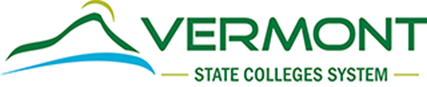 Grant Summary InformationTo be submitted with p-card receiptsGrant Name:GL Code:Vendor Name:Dollar Amount:________________________________________________________________________YesNo